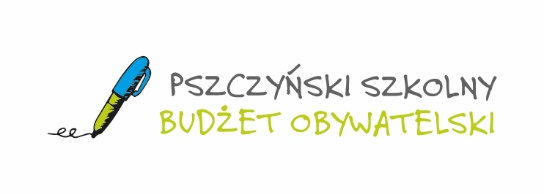 Wyniki głosowania w Pszczyńskim Szkolnym Budżecie Obywatelskim w Szkole Podstawowej w Porębie: Lista zwycięskich projektów:Elektroniczna gazetka szkolna –  celem realizacji projektu jest ułatwienie komunikacji w szkole poprzez  zastosowanie nowoczesnych rozwiązań technologicznych. Realizacja projektu przyczyni się do tego, że nasza placówka stanie się bardziej nowoczesna, atrakcyjna i wyjątkowa dla obecnych i przyszłych uczniów  – koszt 5 000,00 zł.L.p.Tytuł projektuIlość głosów1.Elektroniczna gazetka szkolna.822.Kącik wypoczynkowy.34